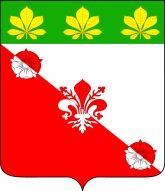 АДМИНИСТРАЦИЯ ГИРЕЙСКОГО ГОРОДСКОГО ПОСЕЛЕНИЯГУЛЬКЕВИЧСКОГО РАЙОНАПОСТАНОВЛЕНИЕот ____________                                                               № ____пгт. ГирейО внесении изменения в постановление администрации Гирейского городского поселения Гулькевичского района от 1 июня 2018 г. № 40 «Об утверждении Положения о квалификационных требованиях для замещения должностей муниципальной службы в администрации Гирейского городского поселения Гулькевичского района»В соответствии с приказом Минфина России от 19 декабря 2019 г. № 238н «О квалификационных требованиях, предъявляемых к руководителю финансового органа муниципального образования», руководствуясь уставом Гирейского городского поселения Гулькевичского района, п о с т а н о в л я ю: 1. Внести в приложение к постановлению администрации Гирейского городского поселения Гулькевичского района от 1 июня 2018 г. № 40 «Об утверждении Положения о квалификационных требованиях для замещения должностей муниципальной службы в администрации Гирейского городского поселения Гулькевичского района» изменение, изложив абзац второй пункта 2.2 в следующей редакции: «главные должности муниципальной службы – не менее одного года стажа муниципальной службы или стажа работы по специальности, направлению подготовки, за исключением руководителя финансового органа, для которых предъявляются следующие требования: наличие не менее трех лет стажа государственной гражданской службы, муниципальной службы или стажа работы в области государственного или муниципального управления, экономики, финансов и кредита, в том числе стажа работы на руководящих должностях в органах государственной власти Российской Федерации либо в органах государственной власти субъектов Российской Федерации, в органах местного самоуправления или организациях, деятельность которых связана с экономикой, управлением, осуществлением финансово-кредитных операций, организацией бюджетного процесса бюджетов всех уровней, налогообложением, банковским делом, бухгалтерским учетом, анализом, аудитом и статистикой, – не менее двух лет;».2. Опубликовать настоящее постановление в общественно-политической газете Гулькевичского района «В 24 часа» и обеспечить его размещение на сайте Гирейского городского поселения Гулькевичского района в информационно-телекоммуникационной сети «Интернет».3. Контроль за выполнением настоящего постановления оставляю за собой.4. Постановление вступает в силу после его официального опубликования.Глава Гирейского городского поселения Гулькевичского района                                                                     Р.А. Алексеенко